附件2：基地在无锡市区空间布局中的位置Appendix 2. Location diagram of the base in the urban area of Wuxi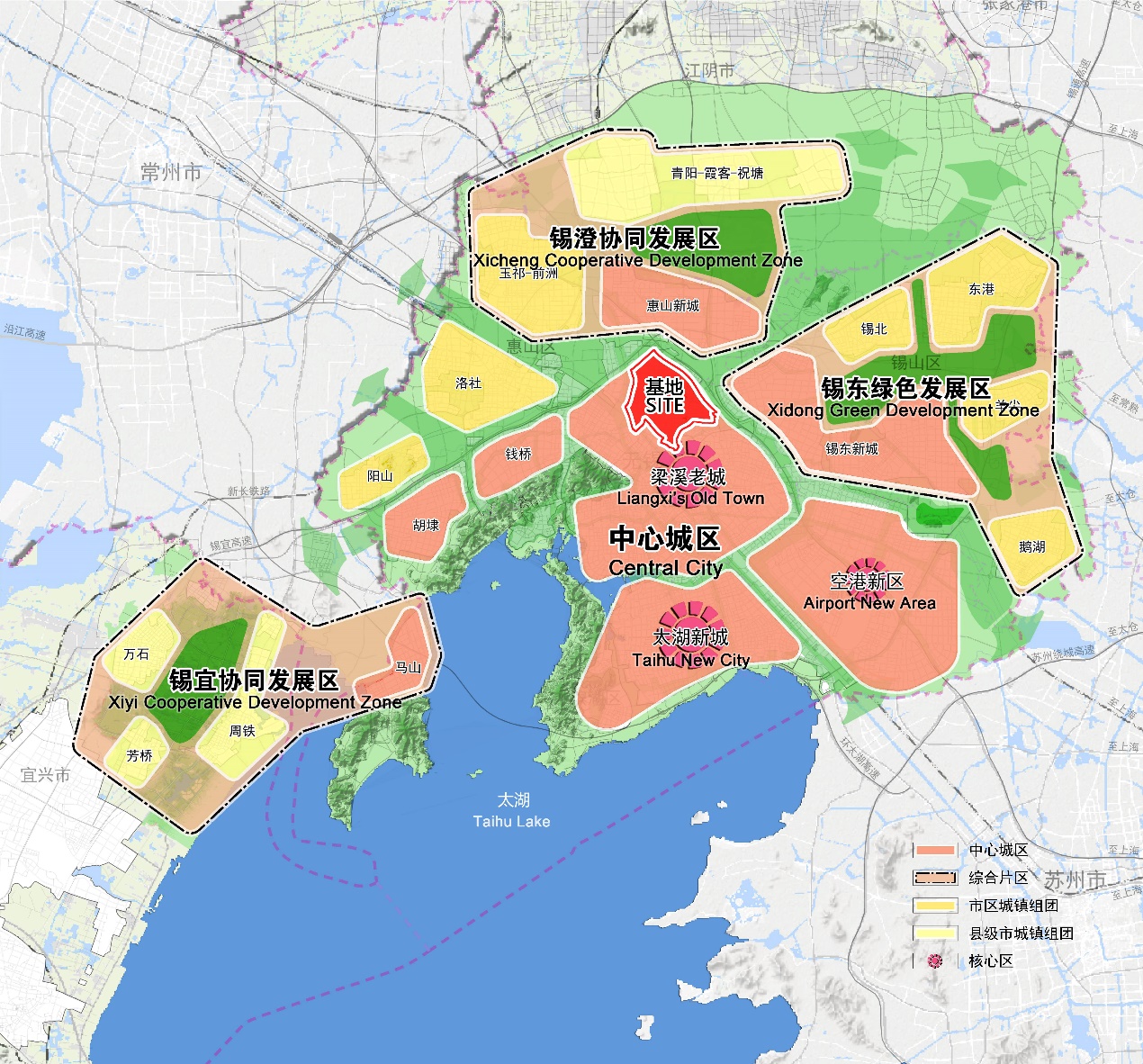 